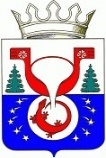 ТЕРРИТОРИАЛЬНАЯ ИЗБИРАТЕЛЬНАЯ КОМИССИЯОМУТНИНСКОГО РАЙОНАКИРОВСКОЙ ОБЛАСТИПОСТАНОВЛЕНИЕг. ОмутнинскО регистрации кандидатов в депутаты Леснополянской сельской Думы Омутнинского района Кировской области шестого созываПроверив соблюдение требований Закона Кировской области «О выборах депутатов представительных органов и глав муниципальных образований в Кировской области» привыдвижении кандидатов в депутаты Леснополянской сельской Думы Омутнинского района Кировской области шестого созыва, рассмотрев документы, представленные в избирательную комиссию для регистрации кандидатов, в соответствиис частью 1 статьи  3010Закона Кировской области «О выборах депутатов представительных органов и глав муниципальных образований в Кировской области», постановлением Избирательной комиссии Кировской области от 03.11.2011 № 15/134 «О возложении полномочий избирательной комиссии муниципального образования Леснополянское сельское поселение на территориальную избирательную комиссию Омутнинского района»,постановлениемтерриториальной избирательной комиссии Омутнинского района от 14.06.2022№38/366«О возложении полномочий окружных избирательных комиссий на территориальную избирательную комиссию Омутнинского района Кировской области при проведении выборов депутатов Омутнинской городской Думы Омутнинского района Кировской области пятого созыва, Восточной городской Думы Омутнинского района Кировской области шестого созыва, Песковской поселковой Думы Омутнинского района Кировской области  пятого созыва, Белореченской  сельской Думы Омутнинского района Кировской области пятого созыва, Залазнинской сельской Думы Омутнинского района Кировской области пятого о созыва, Леснополянской сельской Думы Омутнинского района Кировской области шестого созыва, Чернохолуницкой сельской Думы Омутнинского района Кировской области пятого созыва, Шахровской сельской Думы Омутнинского района Кировской области пятого созыва 11 сентября 2022 года»территориальная избирательная комиссия Омутнинского района Кировской области ПОСТАНОВЛЯЕТ:Зарегистрировать 09 августа 2022 года кандидатов в депутаты Леснополянской сельской Думы Омутнинского района Кировской области шестого созывасогласно приложению.Выдать зарегистрированным кандидатам в депутаты Леснополянской сельской Думы Омутнинского района Кировской области шестого созываудостоверения о регистрации установленного образца.Передать для опубликования сведения  о зарегистрированных кандидатах в средства массовой информации печатное издание «Наша жизнь газета Омутнинского района» не позднее 10 августа2022 года .Опубликовать настоящее постановление на официальном Интернет - сайте муниципального образования Омутнинский муниципальный район Кировской области(omutninsky.ru).                                  Приложение к постановлению территориальной избирательной комиссии Омутнинского района                                                                          Кировской области                                                                          от 09.08.2022  №№50/471Кандидаты в депутатыЛеснополянской сельской Думы Омутнинского района Кировской области шестого созыва_____________________________09.08.2022№50/471Заместитель председателятерриториальной избирательной комиссии Омутнинского районаН.Г.КоролеваСекретарьтерриториальной избирательной комиссии Омутнинского района  Е.И. Корякина№ п/пДанные кандидатаСубъект выдвиженияВремя регистра-цииСемимандатный Леснополянский избирательный округ Семимандатный Леснополянский избирательный округ Семимандатный Леснополянский избирательный округ Семимандатный Леснополянский избирательный округ 1Арасланова Разида Хакимулловна, дата рождения 20 марта 1969 года, образование среднее профессиональное, индивидуальный предприниматель, депутат Леснополянской сельской Думы Омутнинского района Кировской области пятого созыва, место жительства Кировская область, Омутнинский район, пос.Лесные ПоляныОмутнинское районное местное отделение Партии "ЕДИНАЯ РОССИЯ"11 часов 00 минут2Отгон Екатерина Николаевна, дата рождения 17 марта 1990 года, образование среднее профессиональное, КОГБУЗ "Омутнинская центральная районная больница" Леснополянская врачебная амбулатория, фельдшер, место жительства Кировская область, Омутнинский район, пос.Лесные ПоляныОмутнинское районное местное отделение Партии "ЕДИНАЯ РОССИЯ"11 часов 05 минут3Мусинова Людмила Романовна, дата рождения 7 августа 1971 года, образование среднее профессиональное, временно неработающий, место жительства Кировская область, Омутнинский район, пос.Лесные ПоляныОмутнинское районное местное отделение Партии "ЕДИНАЯ РОССИЯ"11 часов 10 минут4Корзюкова Ирина Алексеевна, дата рождения 22 мая 1961 года, образование среднее профессиональное, пенсионер, место жительства Кировская область, Омутнинский район, пос.Лесные ПоляныОмутнинское районное местное отделение Партии "ЕДИНАЯ РОССИЯ"11 часов 15 минут5Злобин Степан Сергеевич, дата рождения 5 октября 1982 года, образование среднее профессиональное, временно неработающий, депутат Леснополянской сельской Думы Омутнинского района Кировской области пятого созыва, место жительства Кировская область, Омутнинский район, пос.Лупья,Омутнинское районное местное отделение Партии "ЕДИНАЯ РОССИЯ"11 часов 20 минут6Гостюхина Евгения Владимировна, дата рождения 11 марта 1987 года, образование высшее образование - бакалавриат, МКОУ СОШ п.Лесные Поляны, учитель информатики, место жительства Кировская область, Омутнинский район, пос.Лесные ПоляныОмутнинское районное местное отделение Партии "ЕДИНАЯ РОССИЯ"11 часов 25 минут7Будина Светлана Алексеевна, дата рождения 10 июня 1964 года, образование среднее профессиональное, Кировский центр организации работы железнодорожных станций- структурное подразделение Горьковской дирекции управления движением, дежурный по железнодорожной станции Котчиха, место жительства Кировская область,Омутнинский район, пос.Лесные ПоляныОмутнинское районное местное отделение Партии "ЕДИНАЯ РОССИЯ"11 часов 30 минут